Einordnung in den Fachlehrplan GymnasiumAnregungen und Hinweise zum unterrichtlichen EinsatzZum Abschluss des Kompetenzschwerpunktes „Stickstoff und die Vielfalt seiner Verbindungen darstellen“ kann der Kompetenzstand der Schülerinnen und Schüler mithilfe dieser Aufgabe kontrolliert werden.Die Hinweise zum Erstellen des Posters bzw. der Abgabe bei der Lehrkraft muss entsprechend der schulischen Gegebenheiten angepasst werden.Variations- bzw. DifferenzierungsmöglichkeitenDifferenzierungsmöglichkeiten sind bereits mit der Auswahl der Säure-Moleküle bzw. den Zusatzaufgaben gegeben.Mögliche Probleme bei der UmsetzungDie Schülerinnen und Schüler finden das Darstellen der Teilgleichungen (Fotos) teilweise als obsolet, da diese bereits in der Gesamtgleichung enthalten sind.Das Verschicken von Fotos via E-Mail zur weiteren Verarbeitung ist nicht allen Schülerinnen und Schülern bekannt.Teilweise zeigen sich große Defizite im Umgang mit einem Textverarbeitungsprogramm. Es empfiehlt sich je nach Lerngruppe eine kleine Input-Phase durch die Lehrkraft zu planen (z. B. zum Beginn der Stunde).Literatur- und QuellenverzeichnisMinisterium für Bildung Sachsen-Anhalt (Hrsg.) (2022): Fachlehrplan Gymnasium Chemie. Magdeburg, S. 34-35. Reaktionen mit Protonenübergang – Herstellung von Ammoniumsalzen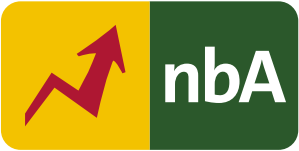 Schuljahrgang: 10Kompetenzschwerpunkt(e):Stickstoff und die Vielfalt seiner VerbindungenKompetenzen:Reaktion mit Protonenübergang als Donator-Akzeptor-Reaktion erläuternHerstellung von Ammoniumsalzen systematisierenProtonenübergänge unter Verwendung der Fachsprache erklärenBildung von Ammonium-Ionen aus Ammoniakmolekülen unter Nutzung von Lewis-Formeln erläuternGrundlegende Wissensbestände:Ammoniak, Ammonium-Ionen, AmmoniumsalzeValenzstrichformel (Lewis-Formel)Reaktion mit Protonenübergang, Donator-Akzeptor-PrinzipBeitrag zur Entwicklung von Schlüsselkompetenzen:Die Schülerinnen und Schüler verwenden die Fachsprache ziel- und sachgerecht. (Sprachkompetenz)Die Schülerinnen und Schüler gewinnen, verarbeiten und präsentieren Informationen und tauschen diese aus. Zur Unterstützung nutzen sie angemessen verschiedene analoge und digitale Medien sowie Werkzeuge. (Lernkompetenz)Die Schülerinnen und Schüler setzen Medien bedarfsgerecht und kreativ ein. (Medienkompetenz)Die Schülerinnen und Schüler arbeiten wirkungsvoll mit anderen zusammen. (Sozialkompetenz)Die Schülerinnen und Schüler beobachten Phänomene der Natur aus naturwissenschaftlicher Perspektive und beschreiben diese mithilfe von Modellen. (Naturwissenschaftliche Kompetenz)